Grupa„Słoneczka”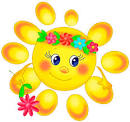 Grudzień tydzień 2Temat tygodnia: „Święta, święta”Zamierzania  wychowawczo-dydaktyczne (cele główne):rozwijanie mowyzapoznanie z literą r,rozwijanie umiejętności wokalnych,rozwijanie sprawności fizycznej,rozwijanie umiejętności liczenia,rozwijanie pamięci słuchowej,zachęcanie do wypowiadania się na temat zwyczajów świątecznych związanych z Wigilią,rozwijanie sprawności manualnej,rozwijanie poczucia rytmu muzycznego,zapoznanie ze zwyczajami związanymi ze świętami Bożego Narodzenia w różnych krajach europejskich,